Математика 8б класс   ( вторая неделя)Алгебра Занятие 4Повторить алгоритм решения неравенств и выучить его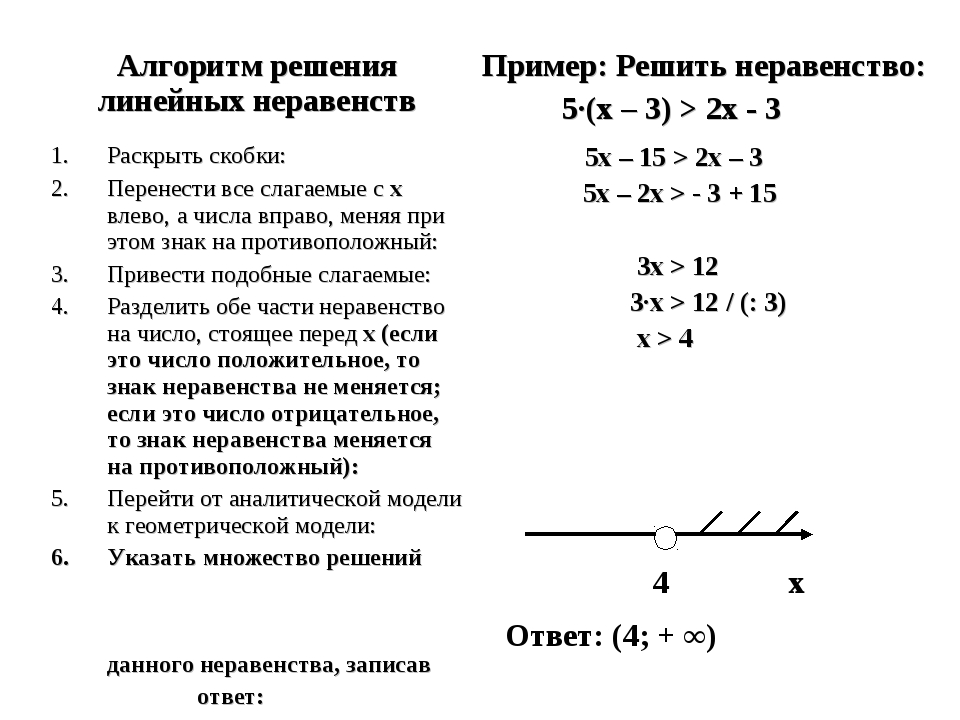 Решить домашнюю самостоятельную работу На «3» решить 5-6 неравенств по алгоритмуНа «4» решить 7 неравенствНа «5» решить 8 неравенствЗанятие 5 Разобрать примеры решения неравенств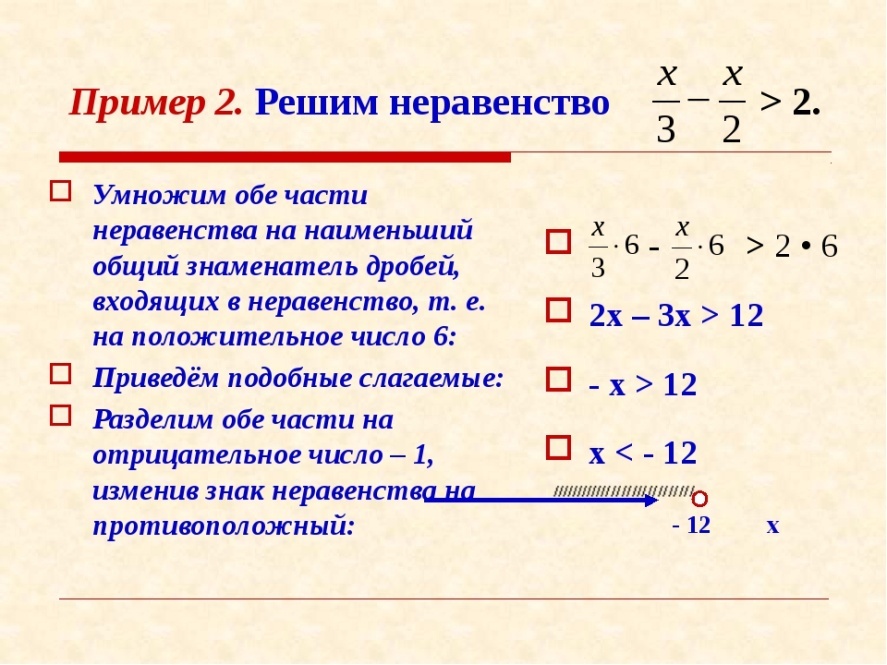 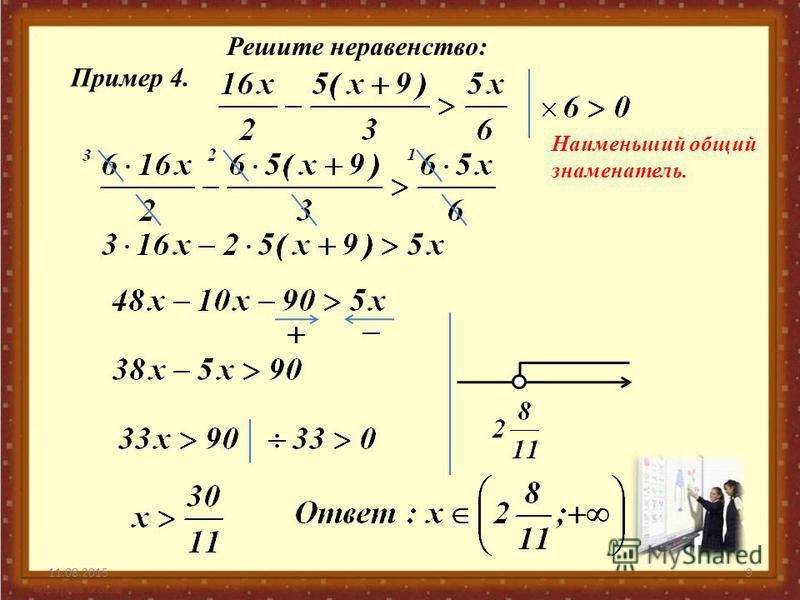 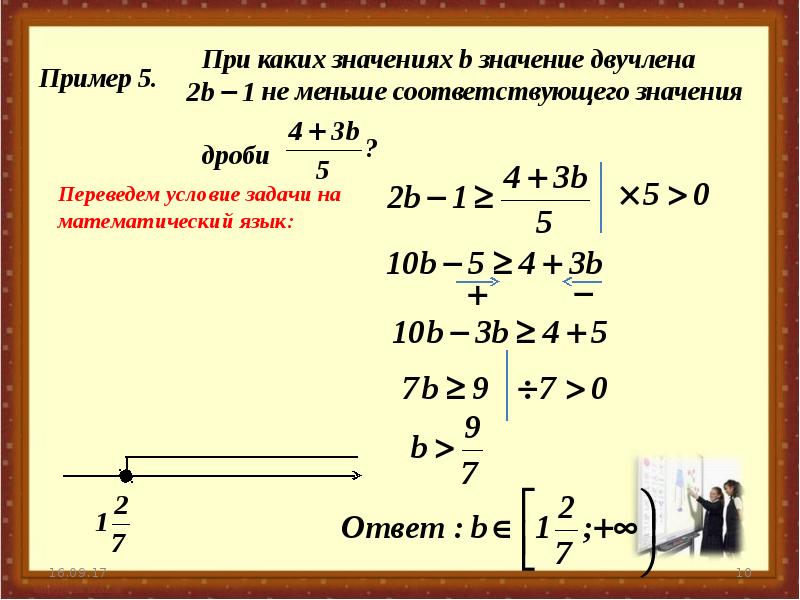  Решить неравенства (по образцам)1)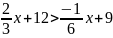 2) 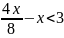 3)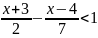 4) 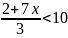 5)3. Решить из учебника № 851(а,в)Занятие 6Разобрать решение  № 859 (д)Решение: Выражение  имеет смысл ,  если подкоренное выражение неотрицательно. Составим неравенство -3(1-5х)  (решаем его)-3+15х15х3    /:15х3:15х0,2 ответ : выражение имеет смысл при х По образцу решить №859(а-г,е)Решить тест 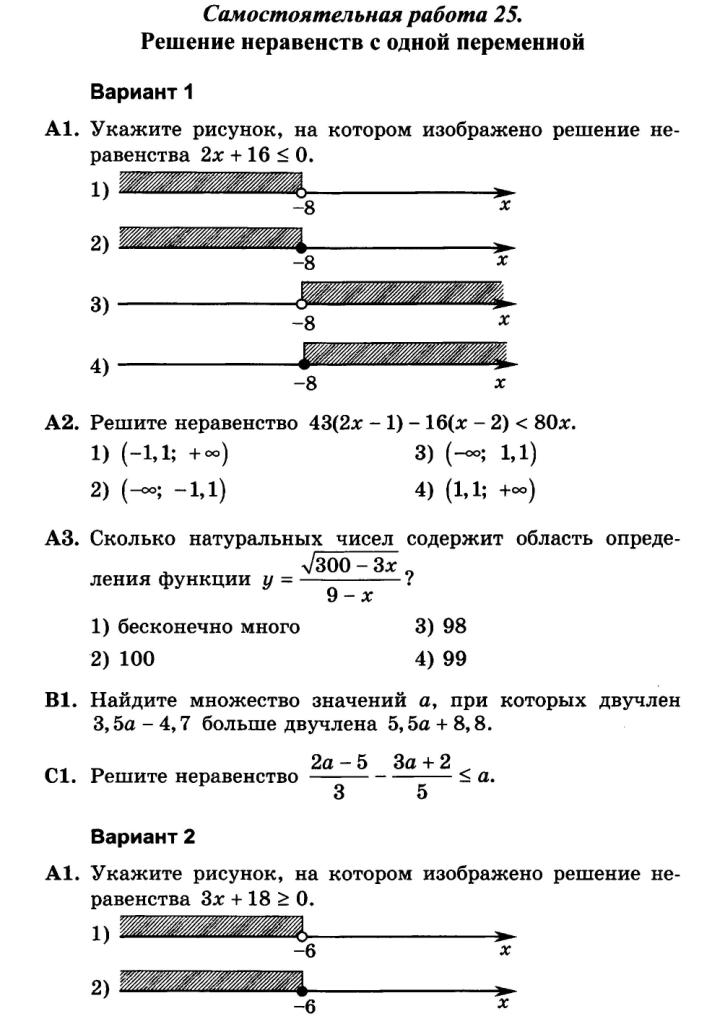 Задание сдаем 16 апреля и забираем проверенные тетрадиГеометрия Занятие 4Прочитать  пункт 72 « Градусная мера дуги окружности» Ответить письменно на вопросы:-Какой угол называется центральным углом окружности? -  Что такое полуокружность?  Какая дуга меньше полуокружности, а какая больше полуокружности?- Как  обозначается дуга окружности? Как определяется градусная мера дуги?3. Решить  № 650Занятие 5Повторить пункт 72 « Градусная мера дуги окружности»Решить №651 и №652 Задание сдаем 16 апреля и забираем проверенные тетрадиВариант 2	Решите неравенство, изобразите его решение на числовой прямой и запишите ответ в виде числового промежутка1)     2)        3)      4)    5)         6) 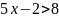 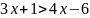 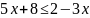 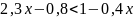 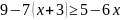 7)        8) 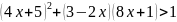 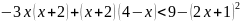 